The Foley FiestaMMSSL
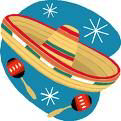 The Massachusetts Middle School Speech Leagueis sponsoring the Foley Fiesta at Milton AcademySunday, May 7, 2017¡Bienvenidos a la Fiesta Foley! April 12, 2016Dear MMSSL Member Schools:We are overjoyed to announce the Foley Fiesta Speech Tournament to be held at Milton Academy on Sunday, May 7, 2017. The competition is open to students in grades 6 through 8 who may choose to participate in one or two events. Foley Events:  (Check the MMSSL website for Ballots and Rules)Interpretation: Children’s Literature, Prose. Free-Verse Poetry, Dramatic Performance, Duo Interpretation, & Storytelling, Public Address: Declamation, Original Oratory, Demonstration Speaking, Limited Prep: Impromptu Speaking.PLUS Two Extra Foley Events: Team Improvisation:  In this event, two students will be given a “set-up” (2 characters, 2 places; either may be real or fictional) and will have seven minutes in which to prepare and present a short, coherent scene utilizing no props or costumes, or notes. The presentation may be humorous or serious in nature and should have a logical beginning, middle and end. Maximum time 7 minutes for both preparation and presentation with a 30 second grace period	Original Literature: A performance of an original piece of writing in any literary style: prose, children’s literature, free verse/poetry, play, duo or multiple delivered from text, notes or from memory. The rules of the event that the writing falls under will govern the delivery (Ex. eye and physical contact limitation rules apply if the presentation is a duo or multiple). The material may be humorous or serious in nature, and both the writing and the delivery will be evaluated. The authorship may be collaborative but must be student written and totally original. The introduction need only provide the title(s) and set the scene as authorship is a given. Maximum time limit 7 minutes with a 30 second grace periodROUNDS: There will be three preliminary rounds of competition -- with one judge in each round -- no platoons. All Events will run at the SAME TIME. Finals will occur in all events with appropriate numbers.DOUBLE ENTRY will be challenging for competitors at this festival. Double-entered students will need to speak first in one event, excuse themselves, and reenter politely into their second event room during the same time slot. Double entry should be a choice made by experienced speechies only. Students may double enter in ANY two events. There is NO triple entry!AWARDS will be given to the top eight speakers in each final round (9, if tie). Where numbers and results so warrant, honorable mention ribbons will also be given. At our Foley Fiesta, the Milton Academy Speech Team will present the Ramos Award, which is in honor of Sra. Mary Jo Ramos, former co-coach of the team. The Ramos Award will recognize any competitor who earns straight ones in the preliminary rounds.REGISTRATION: We are using a computerized system to tab at this tournament. Please go to Tabroom.com and enter your team and judges. In order to register for the FOLEY, you must set up a SCHOOL ACCOUNT and enter all your students. If you have problems, please contact Craig Powers. Registration is DEADLINE is Wednesday, May 3 at 9:00p.m. We are anticipating a very large turnout at the Foley, so please register early and accurately. To avoid computer complications, we will NOT BE ABLE TO ADD students to the tournament, once registration closes.The morning of the tournament please call your drops intoCRAIG POWERS: (574)-309-6799.JUDGES: Each school must provide ONE JUDGE PER FIVE ENTRIES (Note: one duo pair or team improv pair equals a single entry when making your judge count). Parents, teachers or other interested adults may serve as judges. High school students who have experience in speech are welcomed to judge.ENTRY FEES: $7 per solo student entry; $14 per duo or team. Make checks out to Milton Academy Middle School Speech Team. IMPROMPTU TOPICS: Will NOT be announced prior to the festival. FOOD: We will be serving a free breakfast in the Caroline Saltonstall Gymnasium (CSG) until 11 a.m. For Lunch, we will offer a barbecue buffet in the Thacher Room. We will be serving hamburgers, hotdogs and veggie burgers. You will be able to pre-purchase a lunch special which includes a sandwich, chips and a drink for $7. Students who do not want to partake of the barbecue should bring their own lunches. During and after lunch, we will provide a place to purchase sweet snacks from 1:15- 2:45pm and 4:00- 5;00 p.m. Lunch: If your students want to buy lunch please remind them to bring $7.00. The pre-pay lunch ticket line will be operating all morning in the CSG. SPECIAL NEEDS: If you have any participants in need of special room accommodations, please let us know before registration closes. DIRECTIONS: The School’s address is 170 Centre St, Milton, MA, 02186. For directions, check our website at www.milton.eduPARKING: When you are arriving from the direction of Rt. 128, please park in the first lot on your left as you reach the campus. This is the Randolph Avenue lot (closest to the pool). The Caroline Saltonstall Gymnasium (CSG), our meeting place throughout the day, is the first building from the lot.SPECIAL RECOGNITION: PLEASE EMAIL Debbie_Simon@milton.edu  with the NUMBER OF 8th GRADERS on your TEAM participating in the Foley by Wednesday, April 27. We will be HONORING them at the AWARDS Ceremony. Also: PLEASE email Debbie_Simon@milton.edu and let her know approximately how many lunch tickets you will purchase, MILTON is trying not to waste FOOD. Please email your Lunch numbers to Debbie by Wednesday, May 3!QUESTIONS?  Please email Debbie_simon@milton.edu or call (617-512-8685) with questions or concerns about any event rules or logistics. Nos vemos pronto en la Fiesta Foley.Deborah Simon, Thomas Troy, Emily DiDonna and Bren McElroy Milton MS CoachesRobin Buonato and Marlena AlexParent Co- Chairs of the Foley FiestaThe Foley FiestaSunday, May 7, 2017Milton Academy, 170 Centre Street Milton, Massachusetts 02186TENTATIVE SCHEDULE: We can stick to this schedule if everyone arrives on TIME.Absolutely no cell phones in the roundsand professional behavior is a requirement for all.8-8:45 a.m.Registration and FREE breakfast in the Caroline Saltonstall Gymnasium (CSG)Registration and FREE breakfast in the Caroline Saltonstall Gymnasium (CSG)8:45pmStudents Meeting in the CSGJudges Meeting in ThacherStudents Meeting in the CSGJudges Meeting in Thacher** All round events will occur at the same time**** All round events will occur at the same time**9:30 a.m.Round 1Round 110:45pmRound 2Round 2NoonRound 3Round 312:30- 2:30      LUNCH – Fiesta Food, Drinks, and Special Treats will be sold.1:30 p.m.          MMSSL   VIDEO FILMING: Kellner Performing Arts (during LUNCH)                       Selected students Meet Mr. Harvey in the CSG LOBBY Upstairs.12:30- 2:30      LUNCH – Fiesta Food, Drinks, and Special Treats will be sold.1:30 p.m.          MMSSL   VIDEO FILMING: Kellner Performing Arts (during LUNCH)                       Selected students Meet Mr. Harvey in the CSG LOBBY Upstairs.3:00 p.m.Announcement of Finals in the CSGAnnouncement of Finals in the CSG5:15 p.m.Awards Ceremony in the CSGSpecial Recognition to 8th Grade StudentsAwards Ceremony in the CSGSpecial Recognition to 8th Grade Students